Аналитическая справка по итогам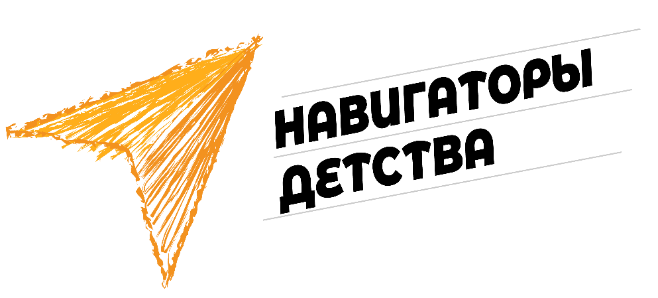 реализации проекта «Навигаторы детства» в муниципальном городском округе Евпаторияв МБОУ «СШ№16 им. С.Иванова»за март 2023 учебного года  В соответствии с поручением Президента Российской Федерации от 26 июня 2022 г. № Пр-1117 в 17 общеобразовательных организациях муниципального городского округа Евпатория с 2022/2023 учебного года введена   должность советника директора по воспитанию и взаимодействию с детскими общественными объединениями. Данная должность введена в рамках федерального проекта «Патриотическое воспитание граждан Российской Федерации», который входит в национальный проект Образование».Шалацкая Кристина Викторовна прошли обучение на сайте Корпоративного университета РДШ по программе «Реализация проектов и мероприятий Российского движения школьников в практике воспитательной работы в общественной организации», приняла участие в реализации Всероссийского проекта по ранней профессиональной ориентации обучающихся 6-11 классов «Билет в будущее» в качестве педагога-навигатора проекта, прошла повышение квалификации по программе «Программирование воспитания в общеобразовательных организациях». В феврале 2022/2023 учебного года в Муниципальном бюджетном общеобразовательном учреждении «СШ №16 им. С.Иванова» города Евпатории Республики Крым» советником директора по воспитанию и взаимодействию с детскими объединениями Шалацкой Кристиной Викторовной (далее – Советник) с целью реализации проекта «Навигаторы детства» в социальной сети в «ВКонтакте» города Евпатории за март месяц сделано 45 публикации с уникальными #НДК_март7 и #МБОУСШ16.Также с уникальным #НДК_март7 было продублировано еще 17 публикаций в группы: https://vk.com/public214910068https://vk.com/evpobrazИтого: 62 публикации.       С целью административной и методической поддержки работы советника директора по воспитанию и взаимодействию с детскими общественными объединениями МБОУ «СШ №16 им. С.Иванова» проведены следующие мероприятия:1.Еженедельно советник директора МБОУ «СШ №16 им. С.Иванова» присутствовала на совещаниях с советниками директоров по воспитанию и взаимодействию с детскими общественными объединениями.2. Проводились совместные совещания советника директора по воспитанию и работе с детскими объединениями МБОУ «СШ №16 им. С.Иванова» с директором и заместителем директора по воспитательной работе МБОУ «СШ №16 им. С.Иванова».3. Проводились индивидуальные консультации советника директора МБОУ «СШ №16 им. С.Иванова» с классными руководителями, по вопросам реализации воспитательной работы в школе, педагогами-организаторами, социальным педагогом и педагогом-психологом.4. Продолжается реализация образовательного проекта Всероссийской программы «Орлята России».5. Постоянно в срок муниципальному куратору предоставляются сбор аналитических данных по дням единых действий.Советником директора по воспитанию и взаимодействию с детскими общественными объединениями МБОУ «СШ№16 им. С.Иванова» успешно транслируются федеральные проекты флагманы проекта «Навигаторы детства»:В программу «Орлята России» на данный момент входит 4 класс (32 человека) и классный руководитель – Козинец Н.В. В конце 2022 г. участникам проекта торжественно вручили 30 значков «Орлята России»:https://vk.com/school16_evpatoria?w=wall-216311881_159Советник директора по воспитанию и взаимодействию с детскими общественными объединениями Евпатории принимала участие в воспитательных и патриотических мероприятиях федерального, регионального и муниципального уровней с целью популяризации проекта «Навигаторы детства».Федеральный уровень:С ноября по понедельникам советником г. Евпатории проводились занятия из цикла внеурочной деятельности «Разговоры о важном» с детьми из Херсонской области и Юга Украины.МБОУ «СШ№16 им. С.Иванова» продолжает активно участвовать в акции «Мы вместе. Дети», отправляя на фронт «Посылки солдатам», гуманитарную помощь: https://vk.com/school16_evpatoria?w=wall-216311881_210https://vk.com/school16_evpatoria?w=wall-216311881_145https://vk.com/school16_evpatoria?w=wall-216311881_134https://vk.com/school16_evpatoria?w=wall-216311881_120Совместно с советником директора по воспитательной работе учащиеся МБОУ «СШ№16 им. С.Иванова» г. Евпатории приняли участие в патриотическом уроке педагогики «Константин Дмитриевич Ушинский о воспитании человека»:https://vk.com/school16_evpatoria?w=wall-216311881_243Совместно с советником директора по воспитательной работе учащиеся МБОУ «СШ№16 им. С.Иванова» г. Евпатории приняли участие в патриотическом кадетском бале: https://vk.com/school16_evpatoria?w=wall-216311881_257https://vk.com/evpobraz?w=wall-215975256_1785Совместно с советником директора по воспитательной работе учащиеся МБОУ «СШ№16 им. С.Иванова» г. Евпатории прошло мероприятие в рамках всероссийской акции «Ученые – в школы»:https://vk.com/school16_evpatoria?w=wall-216311881_265https://vk.com/school16_evpatoria?w=wall-216311881_2683.Региональный уровень: Советником директора по воспитанию и взаимодействию с детскими общественными объединениями МБОУ «СШ№16 им. С.Иванова» г. Евпатории в рамках проведения Дней единых действий активно реализовывались федеральные концепции (см. Аналитические данные).Под руководством советника директора по воспитанию учащиеся приняли участие в конкурсе чтецов "Я говорю с тобой из Ленинграда": https://vk.com/riashkabestieee?w=wall629613093_369%2Fall3. Советником директора по воспитанию и взаимодействию с детскими общественными объединениями МБОУ «СШ№16 им. С.Иванова» организовано проведение открытого мероприятия, почтить память россиян, исполнявших служебный долг за пределами Отечества:https://vk.com/school16_evpatoria?w=wall-216311881_214Муниципальный уровень:Еженедельно в МБОУ «СШ№16 им. С.Иванова» при поддержке советника директора проводились линейки:https://vk.com/school16_evpatoria?w=wall-216311881_252https://vk.com/school16_evpatoria?w=wall-216311881_263https://vk.com/school16_evpatoria?w=wall-216311881_294Еженедельно, при поддержке советника директора МБОУ «СШ№16 им. С.Иванова», по понедельникам классными руководителями проводились занятия из цикла внеурочной деятельности «Разговоры о важном»:https://vk.com/school16_evpatoria?w=wall-216311881_252https://vk.com/school16_evpatoria?w=wall-216311881_263https://vk.com/school16_evpatoria?w=wall-216311881_294Проведен ряд мероприятий в рамках муниципальной патриотической акции «Памяти достойны», открытие парты героя, приуроченной к 9 годовщине присоединения Крыма и России.:https://vk.com/school16_evpatoria?w=wall-216311881_279https://vk.com/id700141109?w=wall700141109_2474%2Fallhttps://vk.com/evpobraz?w=wall-215975256_1989В рамках мероприятий ко Дню Республики Крым, советник директора по воспитательной работе учащиеся приняли участие в интеллектуально-развлекательной игре КВИЗ (совместно с Домом молодежи), посвященная Международному дню театра:https://vk.com/school16_evpatoria?w=wall-216311881_298https://vk.com/wall-214910068_92715В рамках мероприятий обучающихся профильных классов, советник директора по воспитательной работе с учащимися 10 класса (психолого-педагогического класса) приняли участие в ДОП "Весенняя психологическая школа" на базе Евпаторийского института социальных наук ФГАОУ ВО "Крымского федерального университета имени В.И.Вернадского": https://vk.com/school16_evpatoria?w=wall-216311881_301В рамках мероприятий обучающихся профильных классов, советник директора по воспитательной работе с учащимися 10 класса (психолого-педагогического класса) приняли участие в региональной психолого-педагогической олимпиады обучающихся 10--11 профильных классов города Евпатории и Республики Крым:https://vk.com/school16_evpatoria?w=wall-216311881_267В рамках акции #ЕвпаторияМойЛюбимыйГород учащиеся приняли участие в посадке новой аллеи на территории МБОУ " СШ №16 им. С.Иванова": https://vk.com/school16_evpatoria?w=wall-216311881_280К.В.Шалацкая.Отчет о проведении мероприятий в марте 2023 годаМБОУ СШ № 16 им. С.Иванова Исп. Шалацкая К.В.Тел. +7 978 814 76 91ДатаШколаКол-во детей-уч.Кол-во детей-орг.Кол-вородителей-уч.Кол-вородителей-организаторовКол-воетей группы рискаКол-во педагогов, прин. участиеСсылки на размещение материалов на сайте организации, соц. сетях03.03.2023Урок педагогики «Константин Дмитриевич Ушинский о воспитании человека», к 200-летию со дня рождения.1238146555435https://vk.com/im?sel=3822974&w=wall-214910068_75051%2F101005b0c1e601cb8chttps://vk.com/school16_evpatoria?w=wall-216311881_243https://vk.com/evpobraz?w=wall-215975256_169204.03.2023Крымские соревнования по кадетскому многоборью «Растим патриотов»1238510001https://vk.com/school16_evpatoria?w=wall-216311881_25101.03.-05.03 Всероссийские соревнования по мини - футболу (футзалу)12381510102https://vk.com/school16_evpatoria?w=wall-216311881_253https://vk.com/evpobraz?w=wall-215975256_1767https://vk.com/wall-214910068_7675106.03.2023Разговоры о важном.Год педагога и наставника.1238121326256https://vk.com/evpobraz?w=wall-215975256_1769https://vk.com/school16_evpatoria?w=wall-216311881_25207.03.2023Кадетский бал12383627304https://vk.com/school16_evpatoria?w=wall-216311881_257https://vk.com/evpobraz?w=wall-215975256_178508.03.20238 Марта12385975204https://vk.com/public214910068?w=wall-214910068_81428https://vk.com/evpobraz?w=wall-215975256_1821https://vk.com/school16_evpatoria?w=wall-216311881_26113.03.2023Разговоры о важном. Линейка.12381218355323https://vk.com/wall-214910068_82225https://vk.com/school16_evpatoria?w=wall-216311881_263https://vk.com/evpobraz?w=wall-215975256_184413.03.2023Лекторий «РГО – события и проекты»123814221105https://vk.com/school16_evpatoria?w=wall-216311881_265https://vk.com/wall-214910068_82989https://vk.com/evpobraz?w=wall-215975256_185215.03.2023Награждение победителей олимпиады профильных классов (ЕИСН)1238210201https://vk.com/school16_evpatoria?w=wall-216311881_26715.03.2023Акция «Ученый-в школы»12387421101https://vk.com/school16_evpatoria?w=wall-216311881_268https://vk.com/evpobraz?w=wall-215975256_1931https://vk.com/wall-214910068_8485017.03.2023Классный час «Крым -Россия»12381154455516https://vk.com/school16_evpatoria?w=wall-216311881_270https://vk.com/evpobraz?w=wall-215975256_1932https://vk.com/wall-214910068_8730217.03.2023Соревнования по волейболу среди сборных команд юношей и девушек общеобразовательных учреждений города Евпатории1238810002https://vk.com/evpobraz?w=wall-215975256_1957https://vk.com/school16_evpatoria?w=wall-216311881_27317.03.2023Открытие парты героя, к 9 годовщине присоединения Крыма и России.12383926102https://vk.com/school16_evpatoria?w=wall-216311881_279https://vk.com/id700141109?w=wall700141109_2474%2Fallhttps://vk.com/evpobraz?w=wall-215975256_198918.03.23.Субботник, приуроченный к воссоединению Крыма и России12382532203https://vk.com/school16_evpatoria?w=wall-216311881_280https://vk.com/evpobraz?w=wall-215975256_199627.03.2023Разговор о важном. День театра.12931243455534https://vk.com/school16_evpatoria?w=wall-216311881_294https://vk.com/wall-214910068_91206https://vk.com/evpobraz?w=wall-215975256_205928.03.2023Интелектуально-развлекательная игра КВИЗ, посвященнаяМеждународному дню театра.12931030103https://vk.com/school16_evpatoria?w=wall-216311881_298https://vk.com/wall-214910068_92715